Weekly Materials Shopping ListWrite down what you need for the week’s daily lesson plans that you will be doing with your child following our CurriculumMonday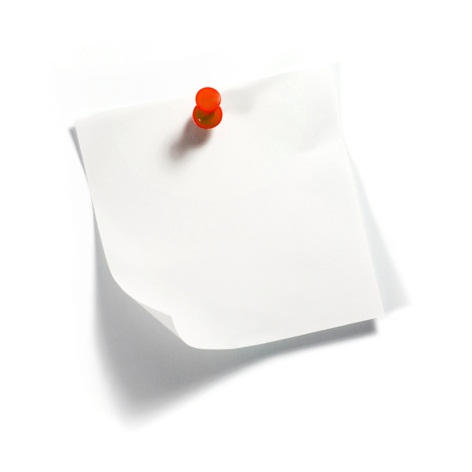 TuesdayWednesdayThursdayFridayAdditional Notes: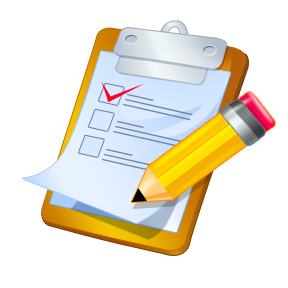 